             Prepare to VOTE                 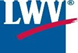 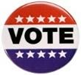 November 2, 2021. Virginia General ElectionThe TOP TEN LISTVOTE411.ORG (coming soon)League of Women VotersPrince William - Fauquier Areahttps://www.princewilliamlwv.org/FAUQUIER COUNTY1. REGISTER to Vote. DEADLINE: Oct. 12, 2021 Moved? UPDATE your address by October 12Online: vote.virginia.gov    Know your Districts: vpap.org     2. Know the races: (See reverse for names.)3. Know the Right Place to Vote:  vpap.org4. Bring your valid ID: Current list! https://www.elections.virginia.gov/casting-a-ballot/in-person-voting/5. Know the Hours: Nov. 2: 6 AM to 7 PM6. Early MAIL-IN Voting (No excuse needed.) Mail-in Application Deadline: Oct. 22, 2021 by 5 PMMailed AB Ballot must be postmarked by Nov. 2 and arrive at Election Office no later than NOON on Nov. 5th7. Early IN-PERSON Voting (No excuse needed)Begins Sept. 17.  Ends Oct. 30 at 5:00 PM M-F 8:00 AM to 4:30 PMSat. Oct 23 and Oct. 30: 9:00 AM to 5:00 PMAt the General Registrar’s Office528 Waterloo Rd., Suite 200, Warrenton, VA https://www.fauquiercounty.gov/government/departments-h-z/registrar   540-422-82908. Early (Absentee) Voting (No excuse needed)Begins October 18 at Satellites:  9 AM – 4 PM9. (Coming: Compare the Candidates’ Positions) VOTE411         https://www.vote411.org/10. VOTE!             Prepare to VOTE                 November 2, 2021. Virginia General ElectionThe TOP TEN LISTVOTE411.ORG (coming soon)League of Women VotersPrince William - Fauquier Areahttps://www.princewilliamlwv.org/FAUQUIER COUNTY1. REGISTER to Vote. DEADLINE: Oct. 12, 2021 Moved? UPDATE your address by October 12Online: vote.virginia.gov    Know your Districts: vpap.org     2. Know the races: (See reverse for names.)Virginia GovernorVirginia Lieutenant GovernorVirginia Attorney General31st Virginia House District18th Virginia House District88th Virginia House District3. Know the Right Place to Vote:  vpap.org4. Bring your valid ID: Current list! https://www.elections.virginia.gov/casting-a-ballot/in-person-voting/5. Know the Hours: Nov. 2: 6 AM to 7 PM6. Early MAIL-IN Voting (No excuse needed.) Mail-in Application Deadline: Oct. 22, 2021 by 5 PMMailed AB Ballot must be postmarked by Nov. 2 and arrive at Election Office no later than NOON on Nov. 5th7. Early IN-PERSON Voting (No excuse needed)Begins Sept. 17.  Ends Oct. 30 at 5:00 PM M-F 8:00 AM to 4:30 PMSat. Oct 23 and Oct. 30: 9:00 AM to 5:00 PMAt the General Registrar’s Office528 Waterloo Rd., Suite 200, Warrenton, VA https://www.fauquiercounty.gov/government/departments-h-z/registrar   540-422-82908. Early (Absentee) Voting (No excuse needed)Begins October 18 at Satellites: 9 AM – 4 PM9. (Coming: Compare the Candidates’ Positions) VOTE411         https://www.vote411.org/10. VOTE!FAUQUIER COUNTYCANDIDATES(Tentative as of June 25)Virginia Governor Terry McAuliffe (Dem)Glenn Youngkin (Rep)      Princess Blanding (Ind)Virginia Lt. Governor Hala S. Ayala (Dem)		Winsome Sears (Rep)Virginia Attorney General Mark Herring (Dem)      Jason Miyares (Rep)Virginia House District 18      Douglas Ward (Dem)      Michael Webert (Rep)Virginia House District 31 Elizabeth Guzman (Dem)Ben Baldwin (Rep)Virginia House District (88)    Kecia Evans (Dem)    Phillip Scott (Rep)    Tim Lewis (L)Remember, if you ask for an absentee ballot and then decide to vote in person, bring your whole absentee ballot package with you to the polling place.LEAGUE OF WOMEN VOTERS OF THEPRINCE WILLIAM-FAUQUIER AREA            www.princewilliamlwv.orgFAUQUIER COUNTYCANDIDATES(Tentative as of June 25)Virginia Governor Terry McAuliffe (Dem)Glenn Youngkin (Rep)      Princess Blanding (Ind)Virginia Lt. Governor Hala S. Ayala (Dem)		Winsome Sears (Rep)Virginia Attorney General Mark Herring (Dem)      Jason Miyares (Rep)Virginia House District 18      Douglas Ward (Dem)      Michael Webert (Rep)Virginia House District 31 Elizabeth Guzman (Dem)Ben Baldwin (Rep)Virginia House District 88   Kecia Evans (Dem)   Phillip Scott (Rep)   Tim Lewis (L)Remember, if you ask for an absentee ballot and then decide to vote in person, bring your whole absentee ballot package with you to the polling place.LEAGUE OF WOMEN VOTERS OF THEPRINCE WILLIAM-FAUQUIER AREA            www.princewilliamlwv.org